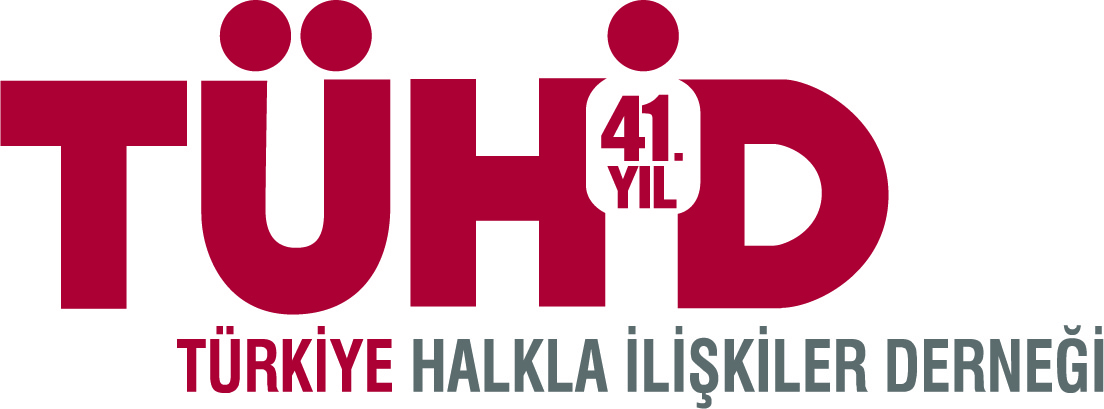 TÜHİD Anadolu Buluşmaları – 1DESİKÖB - İzmir Demokratik Sivil Kitle Örgütleri Birliği veİZSEV - İZMİRİ SEVENLER PLATFORMU1923 İZMİR İKTİSAT KONRESİ’NİN 91. YILDÖNÜMÜ ETKİNLİĞİ:“45. İZMİR İKTİSAT KONGRESİ SEMPOZYUMU 2014”( 91 Yıl önce 17 Şubat 1923 Günü İzmir’de, ” 1923 İZMİR İKTİSAT KONGRESİ”ni toplayan ve 88 Yıl önce “17 Şubat  1926 Türk Medeni Kanunu”nu TBMM’de onaylatan GAZİ MUSTAFA KEMAL  ATATÜRK ve MAHMUT ESAT BOZKURT ile DAVA ARKADAŞLARININ anılarına  45 yıldır geleneksel  olarak  her yıl bir konsept belirlenerek  düzenlenmektedir.  Bu yıl konsept’imiz İLETİŞİM’dir. Katkıları nedeniyle; TÜRKİYE HALKLA İLİŞKİLER DERNEĞİ’ne teşekkürler  ederiz. )17 – 18 ŞUBAT 2014İLETİŞİM17 Şubat 2014, PazartesiYer: İzmir Ticaret Odası Meclis Toplantı SalonuGAZİ MUSTAFA KEMAL ATATÜRK AÇILIŞ OTURUMU                                                             Saat: 10.00-12.00 (Saygı Duruşu – İstiklal Marşı)                                                Sunum: Cevat Ziya MarufluKonuşmacılar *Sancar Maruflu(MBA) – DESİKÖB-İZSEV  ve Sempozyum Düzenleme Kurulu Bşk. (91. Yılında “1923 İzmir İktisat Kongresi” ve 88’nci Yılında “Türk Medeni Kanunu” 17 Şubat’ların İzmir için Önemi)                                                                                                       *Prof. Dr. Gül Güner Akdoğan (Mahmut Esat Bozkurt’un Torunu Düzenleme Kurulu Üyesi)                                                                                           *Fügen Toksü – TÜHİD-Türkiye Halkla İlişkiler Derneği Başkanı                      *Ekrem Demirtaş - İzmir Ticaret Odası Başkanı                                                      *Ender Yorgancılar – EBSO-Ege Bölgesi Sanayi Odası Başkanı                                           *Mehmet Füzun - Dokuz Eylül Üniversitesi Rektörü                      *Prof.Dr.Candeğer Yılmaz - Ege Üniversitesi Rektörü                                *Prof.Dr.Tunçdan Baltacıoğlu - İzmir Ekonomi Üniversitesi Rektörü                           *Prof.Dr.Murat Barkan - Yaşar Üniversitesi Rektörü                                    *Dr.Hakan Tartan - Konak Belediye Başkanı *Binali Yıldırım-İzmir Milletvekili *Aziz Kocaoğlu - İzmir Büyükşehir Belediye Başkanı                                              *Mustafa Toprak - İzmir Valisi12.00 – 12.15 Çay Kahve Molası 18 Şubat 2014, SalıAçılış Konuşması: Prof. Dr. MEHMET HABERAL                                                                             Zonguldak Milletvekili – Başkent Üniversitesi Kurucusu ve Onursal Başkanı45’nci İZMİR İKTİSAT KONGRESİ SEMPOZYUMU’nun KAPANIŞI16.30Oturum 1 (Süleyman FERİT ECZACIBAŞI OTURUMU)“Bir Sevdadır Halkla İlişkiler”12.15-13.15Oturum 1 (Süleyman FERİT ECZACIBAŞI OTURUMU)“Bir Sevdadır Halkla İlişkiler”12.15-13.15Oturum 1 (Süleyman FERİT ECZACIBAŞI OTURUMU)“Bir Sevdadır Halkla İlişkiler”12.15-13.15Oturum 1 (Süleyman FERİT ECZACIBAŞI OTURUMU)“Bir Sevdadır Halkla İlişkiler”12.15-13.15Sancar Maruflu Oturum BaşkanıHİSDAŞ Halkla İlişkilerBetûl MardinHalkla İlişkiler Duayeni, IPRA-Uluslararası Halkla İlişkiler Derneği 1995 Yılı Başkanı, Image PR KurucusuProf. Dr. Alâeddin AsnaHalkla İlişkiler Duayeni-Türkiye Halkla İlişkiler Derneği Kurucusu ve İlk Başkanı, Türkiye’nin İlk Profesyonel Halkla İlişkiler Firması A&B İletişimin KurucusuFügen Toksü TÜHİD-Türkiye Halkla İlişkiler Derneği BaşkanıToksü&Chase Halkla İlişkiler Ajansı KurucusuÖğle Yemeği13.15-14.45Öğle Yemeği13.15-14.45Öğle Yemeği13.15-14.45Öğle Yemeği13.15-14.45Oturum 2 (CÜNEYT KORYÜREK OTURUMU)“Halkla İlişkiler ve İş Dünyası”14.45-15.45Oturum 2 (CÜNEYT KORYÜREK OTURUMU)“Halkla İlişkiler ve İş Dünyası”14.45-15.45Oturum 2 (CÜNEYT KORYÜREK OTURUMU)“Halkla İlişkiler ve İş Dünyası”14.45-15.45Oturum 2 (CÜNEYT KORYÜREK OTURUMU)“Halkla İlişkiler ve İş Dünyası”14.45-15.45Gonca KarakaşOturum BaşkanıTÜHİD Genel Sekreteri Effect Halkla İlişkiler Ajans BaşkanıCem İlhanTribeca İletişim Danışmanlık Genel MüdürüSalim KadıbeşegilOrsa Halkla İlişkilerAytül ÖzkanOgilvy Türkiye Ülke BaşkanıOturum 3 (İBRAHİM ÇAMLI OTURUMU)“İletişimin Geleceği”15.45-16.45Oturum 3 (İBRAHİM ÇAMLI OTURUMU)“İletişimin Geleceği”15.45-16.45Oturum 3 (İBRAHİM ÇAMLI OTURUMU)“İletişimin Geleceği”15.45-16.45Oturum 3 (İBRAHİM ÇAMLI OTURUMU)“İletişimin Geleceği”15.45-16.45Fügen Toksü TÜHİD-Türkiye Halkla İlişkiler Derneği BaşkanıToksü&Chase Halkla İlişkiler Ajansı KurucusuYiğit Salİzmir Reklamcılar Derneği BaşkanıSerhat AkkılıçProject House Yönetici OrtağıGonca KarakaşEffect Halkla İlişkiler Ajans BaşkanıKokteylKokteylKokteylKokteylOturum 4 (DÜNDAR SOYER OTURUMU)“Yeni Nesil İletişimciler”10.00-11.00Oturum 4 (DÜNDAR SOYER OTURUMU)“Yeni Nesil İletişimciler”10.00-11.00Oturum 4 (DÜNDAR SOYER OTURUMU)“Yeni Nesil İletişimciler”10.00-11.00Oturum 4 (DÜNDAR SOYER OTURUMU)“Yeni Nesil İletişimciler”10.00-11.00Sancar Maruflu Oturum BaşkanıHİSDAŞ Halkla İlişkilerProf. Dr. Ümit AtabekYaşar Üniversitesi İletişim Fakültesi DekanıDoç. Dr. Ebru Uzunoğluİzmir Ekonomi Üniversitesi İletişim FakültesiDoç. Dr. Nilay BaşokEge Üniversitesi İletişim Fakültesi Dekan Yrd.Çay – Kahve Molası: 11.00-11.15Çay – Kahve Molası: 11.00-11.15Çay – Kahve Molası: 11.00-11.15Çay – Kahve Molası: 11.00-11.15Oturum 5 (MAHMUT ESAT BOZKURT OTURUMU OTURUMU)“Her Alanda Marka Olmak,Kentsel Markalaşma ve İzmir”11.15-12.15Oturum 5 (MAHMUT ESAT BOZKURT OTURUMU OTURUMU)“Her Alanda Marka Olmak,Kentsel Markalaşma ve İzmir”11.15-12.15Oturum 5 (MAHMUT ESAT BOZKURT OTURUMU OTURUMU)“Her Alanda Marka Olmak,Kentsel Markalaşma ve İzmir”11.15-12.15Oturum 5 (MAHMUT ESAT BOZKURT OTURUMU OTURUMU)“Her Alanda Marka Olmak,Kentsel Markalaşma ve İzmir”11.15-12.15Nur AkgermanOturum BaşkanıProfesyonel Yönetici-Pazarlama İletişimcisiTunç SoyerSeferihisar Belediye BaşkanıSerhat DemirelMarka Uzmanı ve D&S ProdüksiyonZekeriya Mutluİzmir Esnaf ve Sanatkar Odaları Birliği BaşkanıÖğle Yemeği12.15-14.00Öğle Yemeği12.15-14.00Öğle Yemeği12.15-14.00Öğle Yemeği12.15-14.00Oturum 6(Dr. BEHÇET UZ OTURUMU)Sağlık’ta Sağlıklı İletişim (Hastanelerde Halkla İlişkiler  Ve Hekim  Güvenliği)14.00-16.30Oturum 6(Dr. BEHÇET UZ OTURUMU)Sağlık’ta Sağlıklı İletişim (Hastanelerde Halkla İlişkiler  Ve Hekim  Güvenliği)14.00-16.30Oturum 6(Dr. BEHÇET UZ OTURUMU)Sağlık’ta Sağlıklı İletişim (Hastanelerde Halkla İlişkiler  Ve Hekim  Güvenliği)14.00-16.30Oturum 6(Dr. BEHÇET UZ OTURUMU)Sağlık’ta Sağlıklı İletişim (Hastanelerde Halkla İlişkiler  Ve Hekim  Güvenliği)14.00-16.30Oturum 6(Dr. BEHÇET UZ OTURUMU)Sağlık’ta Sağlıklı İletişim (Hastanelerde Halkla İlişkiler  Ve Hekim  Güvenliği)14.00-16.30Prof. Dr. Namık ÇevikOturum BaşkanıDEÜ Eski Rektörü ve Başkent Üniversitesi Bölge KoordinatörüDr. AYTUN ÇIRAYİzmir Milletvekili - Sağlık Bakanlığı Eski MüsteşarıDr. SUAT KAPTANERİzmir Tabip Odası BaşkanıProf. Dr. SÜHA MİRALD.E.Ü. Tıp FakültesiDr. ÜLKÜMEN RODOPLU                                                                               Uluslararası Acil Tıp Önderi 